Тапсырма жауаптары, критерийлері1-тапсырма. а)лордозв)-кифозс)-жалпақ арқаd)--сколиозе)-жалпақтабандылық2а.Әлсіреу;Жүрек соғысының және пульстің тез соғуы;Қан қысымының жоғары болуы;Қажығыштығу, тiптi ептеген жүктемелерде;Эмоционалдық тұрақсыздық, күйгелектік.2в.	Тонустың және бұлшық еттердiң күш беретiн көрсеткiшiнiң төмендетуi;Сүйек ұлпасынның құрамында және минералды зат алмасуды кальцидiң мөлшер деңгейінiң төмендеуi;Май iркiлген кейiнге қалдыруларын жоғарылату және артық салмақтың пайда болуы;Капилляр жүйесiнiң жұмысын бұзады, яғни жұмыс iстейтiн капиллярларды саны, күре тамыр және тамыр бөлiмшелерi қысқарады3-жалпақтабандылық: Себептері: Үнемі биік өкшелі аяқ - киім кию. Тар аяқ - киім кию. Аз қозғалыс. Артық салмақтың болуы. Алдын алу шаралары: Аяқ - киімді таңдап кию. Жалаң аяқ жүру. Арнайы массаждар қабылдау. Шынығу.А-сколиоз:Дұрыс отырмауІшкі мүшелердің ауруыСалмақты бір жаққа түсіруҮнемі жұмақ төсекке жатуҚозғалыстың аз болуыҰзақ мерзімді жоспар бөлімі: 8.3В ҚозғалысҰзақ мерзімді жоспар бөлімі: 8.3В ҚозғалысҰзақ мерзімді жоспар бөлімі: 8.3В ҚозғалысҰзақ мерзімді жоспар бөлімі: 8.3В ҚозғалысҰзақ мерзімді жоспар бөлімі: 8.3В ҚозғалысКүні: Күні: Сынып: 8 Сынып: 8 Сынып: 8 Сабақтың тақырыбыСабақтың тақырыбыГиподинамия. Сымбаттың бұзылуы және жалпақ табандылықтың пайда болу себептері.  Сымбаттың бұзылуы мен жалпақтабандылықтың алдын алу шаралары.Гиподинамия. Сымбаттың бұзылуы және жалпақ табандылықтың пайда болу себептері.  Сымбаттың бұзылуы мен жалпақтабандылықтың алдын алу шаралары.Гиподинамия. Сымбаттың бұзылуы және жалпақ табандылықтың пайда болу себептері.  Сымбаттың бұзылуы мен жалпақтабандылықтың алдын алу шаралары.оқу мақсаттары оқу мақсаттары 8.1.6.7 гиподинамия салдарын атау 8.1.6.8 сымбаттың бұзылуы және жалпақ жалпақтабандылықтың пайда болу себептерін анықтау8.1.6.7 гиподинамия салдарын атау 8.1.6.8 сымбаттың бұзылуы және жалпақ жалпақтабандылықтың пайда болу себептерін анықтау8.1.6.7 гиподинамия салдарын атау 8.1.6.8 сымбаттың бұзылуы және жалпақ жалпақтабандылықтың пайда болу себептерін анықтауСабақтың мақсаттарыСабақтың мақсаттарыБарлығы: Гиподинамия салдары мен алдын алу шараларын сипаттайды;Көбісі: Сымбаттың бұзылуы мен жалпақтабандылықтың пайда болу себептерін  түсіндіреді;Кейбіреулері: олардың алдын  алу шараларын біледі және өмірде қолдана алады.Барлығы: Гиподинамия салдары мен алдын алу шараларын сипаттайды;Көбісі: Сымбаттың бұзылуы мен жалпақтабандылықтың пайда болу себептерін  түсіндіреді;Кейбіреулері: олардың алдын  алу шараларын біледі және өмірде қолдана алады.Барлығы: Гиподинамия салдары мен алдын алу шараларын сипаттайды;Көбісі: Сымбаттың бұзылуы мен жалпақтабандылықтың пайда болу себептерін  түсіндіреді;Кейбіреулері: олардың алдын  алу шараларын біледі және өмірде қолдана алады.Бағалау критерийлеріБағалау критерийлеріГиподинамияның салдарын сипаттайдыГиподинамияның алдын алу жолдарын түсіндіреді;Сымбаттың бұзылуы мен жалпақтабандылықтың даму себептері мен салдарын сипаттайды;Гиподинамияның салдарын сипаттайдыГиподинамияның алдын алу жолдарын түсіндіреді;Сымбаттың бұзылуы мен жалпақтабандылықтың даму себептері мен салдарын сипаттайды;Гиподинамияның салдарын сипаттайдыГиподинамияның алдын алу жолдарын түсіндіреді;Сымбаттың бұзылуы мен жалпақтабандылықтың даму себептері мен салдарын сипаттайды;Тілдік мақсаттар Тілдік мақсаттар Оқушылар: Сымбаттың бұзылуы және жалпақ жалпақтабандылық және гиподинамияның себептері мен салдарын, алдын алу жолдарын нақты деректер мен тиісті терминологияны қолдана отырып ауызша жазбаша түрде сипаттай алады.  Пәнге қатысты лексика мен терминология:  Сымбат,  дененің  қалпы, кифоз, лордоз,сымбаттың бұзылуы, жапақтабандылық, сколиоз, бүкірлік, дөңес арқа, жалпақ арқа, ортопедиялық /ыңғайлы аяқ киім. Диалог құруға /жазылымға қажетті  сөздер топтамасы: Сымбаттың бұзылуына….салдары әкелуі мүмкін.Омыртқаны ... сызық бойымен ұстау керек.Матрас...болуы тиіс. Дұрыс емес сымбаттылық...алып келеді.Омыртқа жотасын тік линияда ұстау керек. Адамның иығы...болмауы тиіс.Оқушылар: Сымбаттың бұзылуы және жалпақ жалпақтабандылық және гиподинамияның себептері мен салдарын, алдын алу жолдарын нақты деректер мен тиісті терминологияны қолдана отырып ауызша жазбаша түрде сипаттай алады.  Пәнге қатысты лексика мен терминология:  Сымбат,  дененің  қалпы, кифоз, лордоз,сымбаттың бұзылуы, жапақтабандылық, сколиоз, бүкірлік, дөңес арқа, жалпақ арқа, ортопедиялық /ыңғайлы аяқ киім. Диалог құруға /жазылымға қажетті  сөздер топтамасы: Сымбаттың бұзылуына….салдары әкелуі мүмкін.Омыртқаны ... сызық бойымен ұстау керек.Матрас...болуы тиіс. Дұрыс емес сымбаттылық...алып келеді.Омыртқа жотасын тік линияда ұстау керек. Адамның иығы...болмауы тиіс.Оқушылар: Сымбаттың бұзылуы және жалпақ жалпақтабандылық және гиподинамияның себептері мен салдарын, алдын алу жолдарын нақты деректер мен тиісті терминологияны қолдана отырып ауызша жазбаша түрде сипаттай алады.  Пәнге қатысты лексика мен терминология:  Сымбат,  дененің  қалпы, кифоз, лордоз,сымбаттың бұзылуы, жапақтабандылық, сколиоз, бүкірлік, дөңес арқа, жалпақ арқа, ортопедиялық /ыңғайлы аяқ киім. Диалог құруға /жазылымға қажетті  сөздер топтамасы: Сымбаттың бұзылуына….салдары әкелуі мүмкін.Омыртқаны ... сызық бойымен ұстау керек.Матрас...болуы тиіс. Дұрыс емес сымбаттылық...алып келеді.Омыртқа жотасын тік линияда ұстау керек. Адамның иығы...болмауы тиіс.Құндылықтарды дарытуҚұндылықтарды дарытуОқу тапсырмасын орындау кезде қоғамдық өмірге дайын болу, өзін бақылауда ұстай білу, бәсекеге қабілетті бола білу құндылықтары дамытылады. Жеке немесе топтық  жұмыс кезінде өзіне деген сенімділік пен жауапкершілік қасиеттерін танытып , дұрыс әрекет жасау құндылықтары дамытылады. Оқу тапсырмасын орындау кезде қоғамдық өмірге дайын болу, өзін бақылауда ұстай білу, бәсекеге қабілетті бола білу құндылықтары дамытылады. Жеке немесе топтық  жұмыс кезінде өзіне деген сенімділік пен жауапкершілік қасиеттерін танытып , дұрыс әрекет жасау құндылықтары дамытылады. Оқу тапсырмасын орындау кезде қоғамдық өмірге дайын болу, өзін бақылауда ұстай білу, бәсекеге қабілетті бола білу құндылықтары дамытылады. Жеке немесе топтық  жұмыс кезінде өзіне деген сенімділік пен жауапкершілік қасиеттерін танытып , дұрыс әрекет жасау құндылықтары дамытылады. Пәнаралық байланысПәнаралық байланыс   Дене қозғалысының маңыздылығы, жаттығулар жасау туралы қарастыру арқылы дене шынықтыру пәнімен байланыс орнатылады.   Дене қозғалысының маңыздылығы, жаттығулар жасау туралы қарастыру арқылы дене шынықтыру пәнімен байланыс орнатылады.   Дене қозғалысының маңыздылығы, жаттығулар жасау туралы қарастыру арқылы дене шынықтыру пәнімен байланыс орнатылады.Алдыңғы білімАлдыңғы білім  «Жаратылыстану» курсынан оқушылар адамның сүйектерінің бөлімдерін және қозғалысты басқаратын бұлшықеттердің рөлін біледі. 7- сыныпта «Қозғалыс» бөлімінен оқушылар омыртқасыздар мен омыртқалылардың қозғалысқа қатысатын мүшелерін және қозғалыстың жануарлар мен өсімдіктер үшін маңызын, тірек-қимыл жүйесінің қызметін  және қанқа бұлшықеттерінің орналасуын біледі.  «Жаратылыстану» курсынан оқушылар адамның сүйектерінің бөлімдерін және қозғалысты басқаратын бұлшықеттердің рөлін біледі. 7- сыныпта «Қозғалыс» бөлімінен оқушылар омыртқасыздар мен омыртқалылардың қозғалысқа қатысатын мүшелерін және қозғалыстың жануарлар мен өсімдіктер үшін маңызын, тірек-қимыл жүйесінің қызметін  және қанқа бұлшықеттерінің орналасуын біледі.  «Жаратылыстану» курсынан оқушылар адамның сүйектерінің бөлімдерін және қозғалысты басқаратын бұлшықеттердің рөлін біледі. 7- сыныпта «Қозғалыс» бөлімінен оқушылар омыртқасыздар мен омыртқалылардың қозғалысқа қатысатын мүшелерін және қозғалыстың жануарлар мен өсімдіктер үшін маңызын, тірек-қимыл жүйесінің қызметін  және қанқа бұлшықеттерінің орналасуын біледі.Сабақ барысыСабақ барысыСабақ барысыСабақ барысыСабақ барысыСабақ қезеңдері Жоспарланған іс-әрекеттерЖоспарланған іс-әрекеттерЖоспарланған іс-әрекеттерресурстар   Сабақтың басыОқушыларға «Сымбат» ұғымына ассоциация құру тапсырмасы ұсынылады.  Оқушылармен бірге сымбаттың бұзылуының қандай түрлері болатынына тоқталып талқылау жүргізу қажет. Оқушылар сабақтың мақсаты мен бағалау критерийлерімен танысады.Оқушыларға «Сымбат» ұғымына ассоциация құру тапсырмасы ұсынылады.  Оқушылармен бірге сымбаттың бұзылуының қандай түрлері болатынына тоқталып талқылау жүргізу қажет. Оқушылар сабақтың мақсаты мен бағалау критерийлерімен танысады.Оқушыларға «Сымбат» ұғымына ассоциация құру тапсырмасы ұсынылады.  Оқушылармен бірге сымбаттың бұзылуының қандай түрлері болатынына тоқталып талқылау жүргізу қажет. Оқушылар сабақтың мақсаты мен бағалау критерийлерімен танысады. 1 -2  слайдтар Сабақтың ортасы18-27 мин28-36 мин1- топ Сымбаттың бұзылуын2- топ Жалпақ табандылықты 3-топ Гиподинамияны зерттейді.«Дене сымбатының бұзылуы мен жалпақтабандылықтың алдын алу», «Гиподинамияны болдырмаудың жолдары» тақырыптары бойынша брошюра/тұжырымдамалық карта/постер/комикс кітапшасы/өлең/эссе дайындайды.Жоспары:1. Анықтау жолдары2. Бұзылу белгілері 3. Пайда болу себептері 4. Алдын алу жолдарыОқушылар топтары жаңа топ құру үшін әртүрлі рөлдерді бөліп алады.    Рөлдер парақтарға жазылып, жеребе бойынша бөлінеді.Олар: ЖасөспірімАта-анаДәрігерДосОқушылар осы рөлдер бойынша жаңа топтарға бөлініп, өз позициясынан сымбаттың бұзылуы мен гиподинамияның салдарын сипаттайды.Қалыптастырушы бағалау тапсырмасын орындау ұсынылады1- топ Сымбаттың бұзылуын2- топ Жалпақ табандылықты 3-топ Гиподинамияны зерттейді.«Дене сымбатының бұзылуы мен жалпақтабандылықтың алдын алу», «Гиподинамияны болдырмаудың жолдары» тақырыптары бойынша брошюра/тұжырымдамалық карта/постер/комикс кітапшасы/өлең/эссе дайындайды.Жоспары:1. Анықтау жолдары2. Бұзылу белгілері 3. Пайда болу себептері 4. Алдын алу жолдарыОқушылар топтары жаңа топ құру үшін әртүрлі рөлдерді бөліп алады.    Рөлдер парақтарға жазылып, жеребе бойынша бөлінеді.Олар: ЖасөспірімАта-анаДәрігерДосОқушылар осы рөлдер бойынша жаңа топтарға бөлініп, өз позициясынан сымбаттың бұзылуы мен гиподинамияның салдарын сипаттайды.Қалыптастырушы бағалау тапсырмасын орындау ұсынылады1- топ Сымбаттың бұзылуын2- топ Жалпақ табандылықты 3-топ Гиподинамияны зерттейді.«Дене сымбатының бұзылуы мен жалпақтабандылықтың алдын алу», «Гиподинамияны болдырмаудың жолдары» тақырыптары бойынша брошюра/тұжырымдамалық карта/постер/комикс кітапшасы/өлең/эссе дайындайды.Жоспары:1. Анықтау жолдары2. Бұзылу белгілері 3. Пайда болу себептері 4. Алдын алу жолдарыОқушылар топтары жаңа топ құру үшін әртүрлі рөлдерді бөліп алады.    Рөлдер парақтарға жазылып, жеребе бойынша бөлінеді.Олар: ЖасөспірімАта-анаДәрігерДосОқушылар осы рөлдер бойынша жаңа топтарға бөлініп, өз позициясынан сымбаттың бұзылуы мен гиподинамияның салдарын сипаттайды.Қалыптастырушы бағалау тапсырмасын орындау ұсынылады1 -  қосымша 4-9 слайдтарСабақтың ортасы18-27 мин28-36 мин1- топ Сымбаттың бұзылуын2- топ Жалпақ табандылықты 3-топ Гиподинамияны зерттейді.«Дене сымбатының бұзылуы мен жалпақтабандылықтың алдын алу», «Гиподинамияны болдырмаудың жолдары» тақырыптары бойынша брошюра/тұжырымдамалық карта/постер/комикс кітапшасы/өлең/эссе дайындайды.Жоспары:1. Анықтау жолдары2. Бұзылу белгілері 3. Пайда болу себептері 4. Алдын алу жолдарыОқушылар топтары жаңа топ құру үшін әртүрлі рөлдерді бөліп алады.    Рөлдер парақтарға жазылып, жеребе бойынша бөлінеді.Олар: ЖасөспірімАта-анаДәрігерДосОқушылар осы рөлдер бойынша жаңа топтарға бөлініп, өз позициясынан сымбаттың бұзылуы мен гиподинамияның салдарын сипаттайды.Қалыптастырушы бағалау тапсырмасын орындау ұсынылады1- топ Сымбаттың бұзылуын2- топ Жалпақ табандылықты 3-топ Гиподинамияны зерттейді.«Дене сымбатының бұзылуы мен жалпақтабандылықтың алдын алу», «Гиподинамияны болдырмаудың жолдары» тақырыптары бойынша брошюра/тұжырымдамалық карта/постер/комикс кітапшасы/өлең/эссе дайындайды.Жоспары:1. Анықтау жолдары2. Бұзылу белгілері 3. Пайда болу себептері 4. Алдын алу жолдарыОқушылар топтары жаңа топ құру үшін әртүрлі рөлдерді бөліп алады.    Рөлдер парақтарға жазылып, жеребе бойынша бөлінеді.Олар: ЖасөспірімАта-анаДәрігерДосОқушылар осы рөлдер бойынша жаңа топтарға бөлініп, өз позициясынан сымбаттың бұзылуы мен гиподинамияның салдарын сипаттайды.Қалыптастырушы бағалау тапсырмасын орындау ұсынылады1- топ Сымбаттың бұзылуын2- топ Жалпақ табандылықты 3-топ Гиподинамияны зерттейді.«Дене сымбатының бұзылуы мен жалпақтабандылықтың алдын алу», «Гиподинамияны болдырмаудың жолдары» тақырыптары бойынша брошюра/тұжырымдамалық карта/постер/комикс кітапшасы/өлең/эссе дайындайды.Жоспары:1. Анықтау жолдары2. Бұзылу белгілері 3. Пайда болу себептері 4. Алдын алу жолдарыОқушылар топтары жаңа топ құру үшін әртүрлі рөлдерді бөліп алады.    Рөлдер парақтарға жазылып, жеребе бойынша бөлінеді.Олар: ЖасөспірімАта-анаДәрігерДосОқушылар осы рөлдер бойынша жаңа топтарға бөлініп, өз позициясынан сымбаттың бұзылуы мен гиподинамияның салдарын сипаттайды.Қалыптастырушы бағалау тапсырмасын орындау ұсыныладыпарақшаларСабақтың ортасы18-27 мин28-36 мин1- топ Сымбаттың бұзылуын2- топ Жалпақ табандылықты 3-топ Гиподинамияны зерттейді.«Дене сымбатының бұзылуы мен жалпақтабандылықтың алдын алу», «Гиподинамияны болдырмаудың жолдары» тақырыптары бойынша брошюра/тұжырымдамалық карта/постер/комикс кітапшасы/өлең/эссе дайындайды.Жоспары:1. Анықтау жолдары2. Бұзылу белгілері 3. Пайда болу себептері 4. Алдын алу жолдарыОқушылар топтары жаңа топ құру үшін әртүрлі рөлдерді бөліп алады.    Рөлдер парақтарға жазылып, жеребе бойынша бөлінеді.Олар: ЖасөспірімАта-анаДәрігерДосОқушылар осы рөлдер бойынша жаңа топтарға бөлініп, өз позициясынан сымбаттың бұзылуы мен гиподинамияның салдарын сипаттайды.Қалыптастырушы бағалау тапсырмасын орындау ұсынылады1- топ Сымбаттың бұзылуын2- топ Жалпақ табандылықты 3-топ Гиподинамияны зерттейді.«Дене сымбатының бұзылуы мен жалпақтабандылықтың алдын алу», «Гиподинамияны болдырмаудың жолдары» тақырыптары бойынша брошюра/тұжырымдамалық карта/постер/комикс кітапшасы/өлең/эссе дайындайды.Жоспары:1. Анықтау жолдары2. Бұзылу белгілері 3. Пайда болу себептері 4. Алдын алу жолдарыОқушылар топтары жаңа топ құру үшін әртүрлі рөлдерді бөліп алады.    Рөлдер парақтарға жазылып, жеребе бойынша бөлінеді.Олар: ЖасөспірімАта-анаДәрігерДосОқушылар осы рөлдер бойынша жаңа топтарға бөлініп, өз позициясынан сымбаттың бұзылуы мен гиподинамияның салдарын сипаттайды.Қалыптастырушы бағалау тапсырмасын орындау ұсынылады1- топ Сымбаттың бұзылуын2- топ Жалпақ табандылықты 3-топ Гиподинамияны зерттейді.«Дене сымбатының бұзылуы мен жалпақтабандылықтың алдын алу», «Гиподинамияны болдырмаудың жолдары» тақырыптары бойынша брошюра/тұжырымдамалық карта/постер/комикс кітапшасы/өлең/эссе дайындайды.Жоспары:1. Анықтау жолдары2. Бұзылу белгілері 3. Пайда болу себептері 4. Алдын алу жолдарыОқушылар топтары жаңа топ құру үшін әртүрлі рөлдерді бөліп алады.    Рөлдер парақтарға жазылып, жеребе бойынша бөлінеді.Олар: ЖасөспірімАта-анаДәрігерДосОқушылар осы рөлдер бойынша жаңа топтарға бөлініп, өз позициясынан сымбаттың бұзылуы мен гиподинамияның салдарын сипаттайды.Қалыптастырушы бағалау тапсырмасын орындау ұсынылады2- қосымшаСабақтың соңыКері байланыс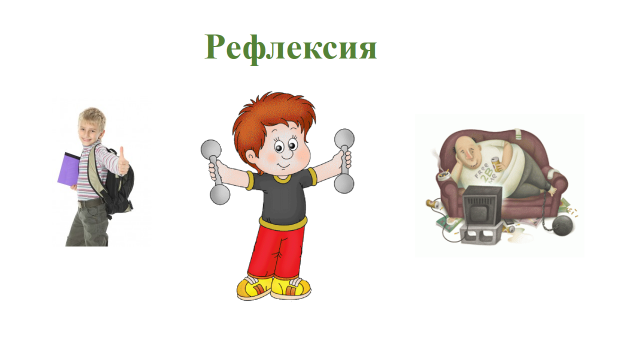 Кері байланысКері байланыс 15 слайдҚосымша ақпаратҚосымша ақпаратҚосымша ақпаратҚосымша ақпаратҚосымша ақпаратДифференциалды оқыту – Көбірек қолдау көрсету үшін не істейсіз? Қабілеті жоғары  оқушыларға қандай міндеттер қоюды жоспарлайсыз?Дифференциалды оқыту – Көбірек қолдау көрсету үшін не істейсіз? Қабілеті жоғары  оқушыларға қандай міндеттер қоюды жоспарлайсыз?Дифференциалды оқыту – Көбірек қолдау көрсету үшін не істейсіз? Қабілеті жоғары  оқушыларға қандай міндеттер қоюды жоспарлайсыз?Ресурстар мен орындалатын тапсырмалардың түрлері бойынша Рөлдік ойын арқылы3-қосымшаның көмегімен ағылшынша сөйлемдер құрастыру арқылыРесурстар мен орындалатын тапсырмалардың түрлері бойынша Рөлдік ойын арқылы3-қосымшаның көмегімен ағылшынша сөйлемдер құрастыру арқылыБағалау – оқушылардың берілген материалды меңгеру деңгейін қалай тексересіз?Бағалау – оқушылардың берілген материалды меңгеру деңгейін қалай тексересіз?Бағалау – оқушылардың берілген материалды меңгеру деңгейін қалай тексересіз?Оқушылардың талқылау кезіндегі ауызша жауаптары арқылыАқпаратпен танысып, оны түсінгенін басқа формада (постер, кластер, комикс кітапшасы т.б.) түрде көрсете білуі бойыншаСұрақтарға жауап берулері арқылыОқушылардың талқылау кезіндегі ауызша жауаптары арқылыАқпаратпен танысып, оны түсінгенін басқа формада (постер, кластер, комикс кітапшасы т.б.) түрде көрсете білуі бойыншаСұрақтарға жауап берулері арқылыДенсаулықты сақтау және қауіпсіздік ережелеріДенсаулықты сақтау және қауіпсіздік ережелеріДенсаулықты сақтау және қауіпсіздік ережелеріСабақ барысында биология кабинетіндегі қауіпсіздік ережелерін сақтау.Топтық жұмыс кезінде белсенді қозғалыс жасайдыСабақ барысында биология кабинетіндегі қауіпсіздік ережелерін сақтау.Топтық жұмыс кезінде белсенді қозғалыс жасайды